Sabiedrisko (komunālo) pakalpojumu sniedzējs Olaines novada teritorijā AS "Olaines ūdens un siltums" aicina pievienoties savai komandai Elektrosaimniecības iecirknī:ELEKTRIĶIDarba pienākumi:Veikt ražošanas objektu elektrotīklu un automātikas iekārtu uzturēšanas, apkopes, montāžas un remonta darbus;Operatīvi likvidēt avārijas, bojājumus elektrotīklos;Veikt elektrotīklu profilaktisko apskati un remontus;Kontrolēt objektu elektrības patēriņu;Nodrošināt iekārtu darbības nepārtrauktību.Prasības kandidātiem:A līmeņa 2.pakāpes valsts valodas zināšanas;Vidējā profesionālā izglītība tehniskajā jomā;Labas tehniskās zināšanas;Pielaide darbam elektroiekārtās;Atbildība par sava darba rezultātu.Piedāvāsim:Pilnas slodzes darbu uz nenoteiktu laiku ar darba laiku no 8:00 – 17:00;Atalgojumu 750.00 – 1050.00 Eur pirms nodokļu nomaksas ar motivējošu bonusu sistēmu; Stabilitāti, draudzīgus kolēģus un sociālās garantijas;Pēc pārbaudes laika beigām - veselības apdrošināšanas polisi.Lūgums pieteikumus sūtīt uz e-pastu aigars.matisons@ous.lv, vai darba laikā sazināties pa tālruni: 29276953 vai 67146716 (personāla vadītāja).Mēs novērtējam katru pieteikumu, bet lūdzam ņemt vērā, ka sazināsimies ar kandidātiem, kuri tiks aicināti uz darba interviju!Piesakoties konkursam, kandidāts piekrīt savu personas datu apstrādei atbilstoši Vispārīgās datu aizsardzības regulas nosacījumiem. Aicinām kandidātus izvērtēt informāciju, ko iekļausiet CV – norādiet informāciju par Jūsu kvalifikāciju un pieredzi.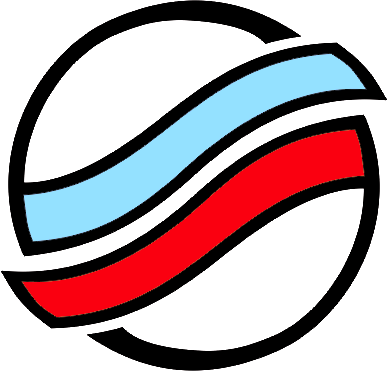 